REKTÖRLÜK MAKAMIHukuk MüşavirliğiRektörlük Makamı’nın ….. tarih, ….. sayılı onayı ile  ….. hakkında başlatılan disiplin soruşturma dosyası tamamlanmış olup, ekte sunulmuştur.Bilgilerini arz ederim. …/…/20											      İmzaSoruşturmacıEk: Soruşturma dosya aslı.DİSİPLİN SORUŞTURMADOSYASININ TESLİMİDoküman NoFR-DİSİPLİN SORUŞTURMADOSYASININ TESLİMİİlk Yayın TarihiDİSİPLİN SORUŞTURMADOSYASININ TESLİMİRevizyon Tarihi-DİSİPLİN SORUŞTURMADOSYASININ TESLİMİRevizyon No0DİSİPLİN SORUŞTURMADOSYASININ TESLİMİSayfa No1 / 1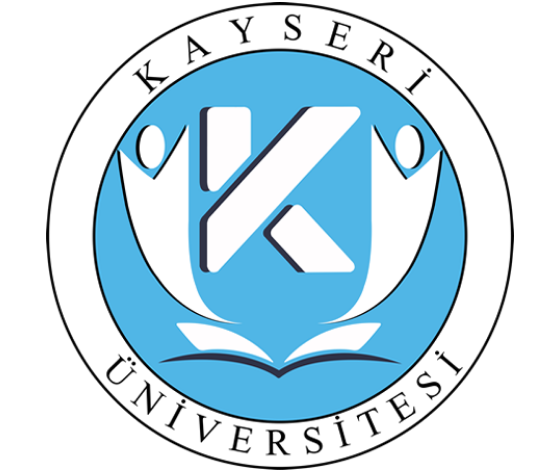 